ГОРОДСКАЯ  ДУМА  Р Е Ш И Л А :1. Информацию директора АУ «Центр поддержки потребительского рынка Администрации города Лукоянова» Сучкова А.В. о проделанной работе за 2015 год принять к сведению. Работу признать неудовлетворительной. Недочеты устранить в кратчайшие сроки.Глава местного самоуправлениягорода Лукоянов                                                                                               С.А. КОТИКОВ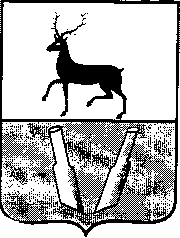  Городская Дума муниципального образования -городское поселение «Город Лукоянов» Лукояновского района Нижегородской областир е ш е н и еОт  30  марта 2016г                                                   №13 От  30  марта 2016г                                                   №13 О проделанной работе за 2015 год АУ «Центр поддержкипотребительского рынкаАдминистрации города Лукоянова»О проделанной работе за 2015 год АУ «Центр поддержкипотребительского рынкаАдминистрации города Лукоянова»Заслушав и обсудив информацию директора АУ «Центр поддержки потребительского рынка Администрации города Лукоянова» Сучкова А.В. о  проделанной работе за 2015 год Заслушав и обсудив информацию директора АУ «Центр поддержки потребительского рынка Администрации города Лукоянова» Сучкова А.В. о  проделанной работе за 2015 год 